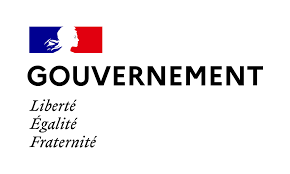 Paris, le 19 juillet 2021INVITATION PRESSEJustice et handicap : lancement de la mallette pédagogique sur le handicap à destination des professionnels du droit Jeudi 22 juillet 2021 à 9h00 Ministère de la Justice – 13, place Vendôme 75001 Paris M. Éric DUPOND-MORETTI, Garde des Sceaux, Ministre de la Justice et Mme Sophie CLUZEL, Secrétaire d’État auprès du Premier ministre chargée des Personnes handicapées, vous convient à la conférence de presse qui lancera la diffusion de la mallette pédagogique destinée aux professionnels du droit pour mieux prendre en compte le handicap.La conférence de presse se tiendra en collaboration avec l’association Droit pluriel.ACCRÉDITATIONS PRESSE :Ministère de la Justice
secretariat-presse.cab@justice.gouv.frSecrétariat d’État chargé des personnes handicapées
seph.communication@pm.gouv.frConformément aux consignes sanitaires, le port du masque est obligatoire en intérieur.Éric DUPOND-MORETTIGarde des Sceaux, Ministre de la JusticeSophie CLUZELSecrétaire d'État auprès du Premier ministre chargée des Personnes handicapées